О внесении изменений в постановление от 28.03.2014 № 30/1 «Об утверждения Положения о сообщении лицами, замещающими муниципальные должности и муниципальными служащими о получении подарка в связи с их должностным положением или исполнением ими служебных (должностных) обязанностей, сдаче и оценке подарка, реализации (выкупе) и зачислении средств, вырученных от его реализации»      В соответствии с федеральными законами от 2 марта 2007 года № 25-ФЗ «О муниципальной службе в Российской Федерации» и от 25 декабря 2008 года № 273-ФЗ «О противодействии коррупции», Постановлением Правительства Российской Федерации от 9 января 2014 г. № 10 «О порядке сообщения отдельными категориями лиц о получении подарка в связи с протокольными мероприятиями, служебными командировками и другими официальными мероприятиями, участие в которых связано с исполнением ими служебных (должностных) обязанностей, сдачи и оценки подарка, реализации (выкупа) и зачисления средств, вырученных от его реализации», Уставом Ишлейского сельского поселения Чебоксарского района, администрация Ишлейского сельского поселения Чебоксарского района Чувашской Республики п о с т а н о в л я е т:Внести в постановление администрации Ишлейского сельского поселения от 28.03.2014 № 30/1 «Об утверждения Положения о сообщении лицами, замещающими муниципальные должности и муниципальными служащими о получении подарка в связи с их должностным положением или исполнением ими служебных (должностных) обязанностей, сдаче и оценке подарка, реализации (выкупе) и зачислении средств, вырученных от его реализации» следующие изменения:1.1. Пункт 3 изложить в следующей редакции«3. Лица, замещающие муниципальные должности, муниципальные служащие, работники  не вправе получать не предусмотренные законодательством Российской Федерации подарки от физических (юридических) лиц в связи с их должностным положением или исполнением ими служебных (должностных) обязанностей,  за исключением подарков, полученных в связи с протокольными мероприятиями, служебными командировками и другими официальными мероприятиями, участие а которых связано с исполнением ими служебных (должностных) обязанностей;1.2. пунктах 2,4,5 слова «в связи с их должностным положением или исполнением ими служебных (должностных) обязанностей» заменить словами «в связи с протокольными мероприятиями, служебными командировками и другими официальными мероприятиями, участие в которых связано с исполнением ими служебных (должностных) обязанностей.3. Настоящее постановление опубликовать в газете «Ведомости Чебоксарского района» и на официальном сайте администрации Ишлейского сельского поселения.4. Контроль за исполнением настоящего постановления оставляю за собой.Чӑваш РеспубликинШупашкар районĕнчиИшлей ялпоселенийĕн администрацийĕЙЫШӖНУ00.00.0000. №000Ишлей ялĕ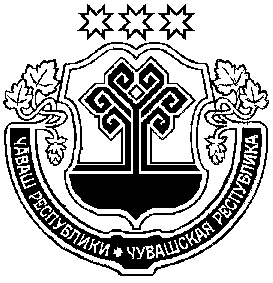 Чувашская РеспубликаЧебоксарский районАдминистрацияИшлейскогосельского поселенияПОСТАНОВЛЕНИЕ00.00.0000. №000село ИшлеиПРОЕКТГлава Ишлейского сельского поселения	                        Е.Н.Субботин